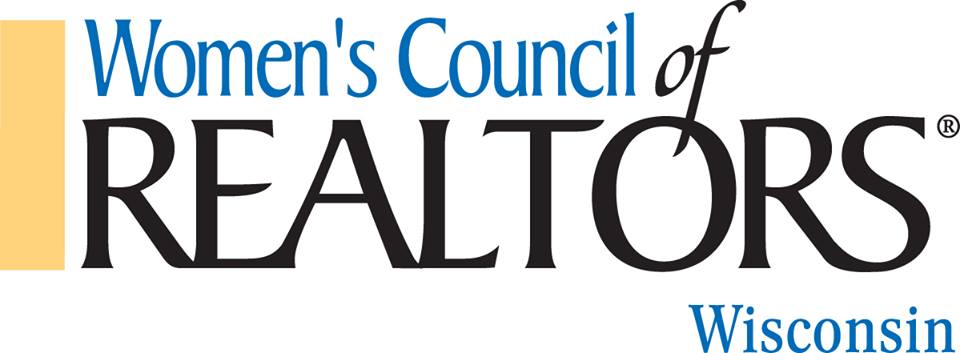 Check Request Reimbursement FormUse this form to request reimbursement for expenses paid on behalf of WCR and forward to the Treasurer along with copies of receipts for processing.Submitted by: _____________________Signature: ________________________________ Date: ______________Date Received by President:  _______________________ President Approval: ________________________________Date:______________	Date Received by Treasurer for Processing ___________________		Dated 09.20.2021Name:Name:Phone:Phone:Email:Company:Company:Address:Address:(for mailing check)(for mailing check)Please attach original receipts to this form.Please attach original receipts to this form.Please attach original receipts to this form.Please attach original receipts to this form.Please attach original receipts to this form.Please attach original receipts to this form.Please attach original receipts to this form.DateEvent or Committee NameEvent or Committee NameDescriptionDescriptionDescriptionAmountTotal Amount: Total Amount: Total Amount: 